TOREK, 16.11Dragi učenec!V tabeli boš našel povezave razlage snovi in svoje naloge, ki so podčrtane. Naloge pa bodo potem starši fotografirali in jih poslali po e-pošti.MIGAJMO – VAJE RAVNOTEŽJAPREDMETNAVODILAOPOMBESLJNEBESEDNA KOMUNIKACIJAOdpri delovni zvezek in reši stran 24.Vse kar moraš narediti je, da rešiš 6. nalogo, ostalo pa prebereš.Fotografijo opravljenega dela starši pošljejo po e-pošti.MATPonovimo računanje do 20.V zvezek prepiši spodnje račune in jih izračunaj.Lahko si pomagaš s kockami ali katerimkoli drugim pripomočkom, ki ga imaš doma.7 +3 =                            11 – 3 =  7 + 4 =                           11 -4 =6 +5 =                            12 – 5 =8 + 6 =                           15 – 7 =9 + 5 =                            17 – 8=6 + 7 =                            16 – 7=Fotografijo opravljenega dela starši pošljejo po e-pošti.DDPPošiljam ti povezavo z zabavno igrico »Prvi glasovi, zadnji glasovi«https://wordwall.net/resource/6324936/glasovi ŠPO Pri predmetu ŠPORT se boš razmigal na svežem zraku, tako, da boš poiskal v gozdu hlod in sledil vajam, ki se nahajajo pod tabelo.Pa previdno!  1.Hoja po hlodu/vrvi naprej in »rikverc« nazaj.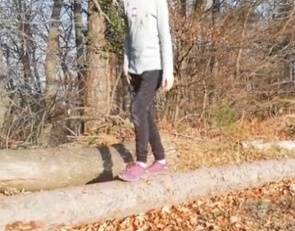 4.Hoja po vseh štirih naprej in »rikverc« nazaj (NE po kolenih!)2.Hoja bočno v obe smeri.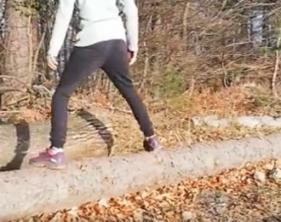 5.»Račja hoja« naprej in nazaj.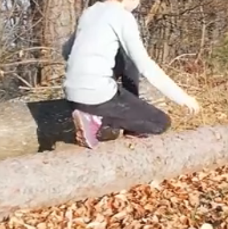 3.Hoja po prstih naprej in »rikverc« nazaj6. Poskoki naprej po levi nogi - roke na deblu.Poskoki naprej po desni nogi – roke na deblu.